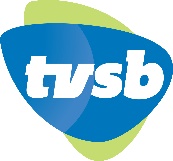 NOTICE AND AGENDATVSB Board of Directors MeetingThursday, July 23, 2020 at 6:00 pm					Held via Zoom due to Covid 19TVSB’s mission is to empower people to make media that matters.  We do this by providing community members with knowledge, resources, and tools to create and distribute their own original programming content.TimeAgenda ItemAgenda Item6:00 pmCall to Order Public Comment   (Any member of the public may address the Board for up to three minutes on any topic within the Board’s authority, with the total time allocated to this not to exceed ten minutes)Correspondence6:05 pmConsent Agenda – Action Item1.  Agenda Approval and New Items2.  Approval of Minutes from May, 20206:15 pmFinancial ReportPaycheck Protection Program Loan ForgivenessSmall Business Association (SBA) LoanSanta Barbara City AgreementJuly 1, 2019 – June 30, 2020 Financial ReportJuly 1, 2020 – June 30, 2021 Budget                                                                 ACTION ITEMErik6:30 pmBusiness Reports:Board President Report:Executive Director ReportLegal ConclusionFacility UpdateProduction and Creative Service ReportJenniferErik6:45 pmOther Business7:00 pmAdjournment